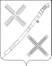 АДМИНИСТРАЦИЯ КРАСНОГВАРДЕЙСКОГО СЕЛЬСКОГО ПОСЕЛЕНИЯ КАНЕВСКОГО РАЙОНАПОСТАНОВЛЕНИЕ___________________                                                                            № _______поселок КрасногвардеецО мерах по обеспечению бесперебойного и безопасного движения автомобильного транспорта в зимний период 2022 – 2023 годовВ целях обеспечения бесперебойного и безопасного движения работы автомобильного транспорта на дорогах Красногвардейского сельского поселения, своевременного обслуживания перевозками всех отраслей хозяйственного комплекса Красногвардейского сельского поселения в зимний период 2022- 2023 годов и принятия незамедлительных мер по ликвидации скользкости и снежных заносов, п о с т а н о в л я ю :1. Создать штаб для организации и проведения работ по обеспечению безопасного дорожного движения в осенне-зимний период 2022 – 2023 годов (приложение № 1).2. Утвердить план мероприятий по организации и проведению работ по обеспечению безопасного дорожного движения в осенне-зимний период 2022 – 2023 годов по автомобильным дорогам (приложение № 2).3. Утвердить график очистки улиц Красногвардейского сельского  поселения от снежных заносов и скользкости (приложение № 3).4. Ведущему специалисту общего отдела администрации Красногвардейского сельского поселения Каневского района Т.В.Дудка:4.1. Обеспечить выполнение мероприятий по безопасности дорожного движения в осенне-зимний период 2022-2023 годов.4.2. Согласовать с АО «Имени Героя Великой Отечественной войны Данильченко В.И.» план мероприятий по предоставлению техники для очистки дорог от снега и ликвидации скользкости и снежных заносов.5. Контроль за выполнением настоящего постановления оставляю за собой.6. Постановление вступает в силу со дня его подписания.Глава Красногвардейского сельского поселения Каневского района                                                               Ю.В. ГриньШТАБдля организации и проведения работ по обеспечению безопасногодорожного движения в осенне-зимний период 2022-2023 годовВедущий специалист общегоотдела администрации Красногвардейскогосельского поселения Каневского района					Т.В.ДудкаПЛАН мероприятий по организации и проведению работ по обеспечению безопасного дорожного движения в осенне-зимний период 2022 – 2023 годов Ведущий специалист общего отделаадминистрации Красногвардейскогосельского поселения Каневского района					Т.В.ДудкаГРАФИКочистки улиц Красногвардейского сельского поселения Каневского районаот снежных заносов и скользкостиВедущий специалист общего отделаадминистрации Красногвардейскогосельского поселения Каневского района					Т.В.ДудкаПРИЛОЖЕНИЕ № 1УТВЕРЖДЕНпостановлением администрацииКрасногвардейского сельскогопоселения Каневского районаот ________________ № ______ ГлаваКрасногвардейского сельского поселения Каневского районаГринь Юрий ВасильевичВедущий специалист общего отдела администрации Красногвардейского сельского поселения Каневского районаДудкаТатьяна ВладимировнаИсполнительный директор АО«Имени Героя ВОВ Данильченко В.И.»ПальчикМихаил Викторович(по согласованию)ПРИЛОЖЕНИЕ № 2УТВЕРЖДЕН постановлением администрацииКрасногвардейского сельскогопоселения Каневского районаот ______________  № _______№ п\пНаименование мероприятийСрок исполненияОтветственный12341Для организации и проведения работ создать штаб при главе поселения01.11.2022 Дудка Т.В.2Разработать схему движения техники по расчистке дорог внутри поселения15.11.2022Хрипко Е.А.3Подготовить соглашение с предприятиями на проведение работ по очистке дорог от снега и устранения скользкости15.11.2022Дудка Т.В.4Разработать схему оповещения должностных лиц, ответственных за безопасность дорожного движения в осенне-зимний период01.11.2022Дудка Т.В.ПРИЛОЖЕНИЕ № 3УТВЕРЖДЕН  постановлением администрацииКрасногвардейского сельскогопоселения Каневского района от  _____________ №  ______Наименование улицОчередность12пос. Красногвардеецпос. КрасногвардеецПодъездной путь к поселку, ул. Тракторная, ул. Красная, ул. Мира, ул. Первомайская, пер. ШкольныйПервоочереднаяул. Данильченко, пер. Тракторный, пер. Краснодарский, пер. Клубный, пер. Коммунаров ВтораяПодъезды  ко всем объектам поселкаПоследующиестаница Александровскаястаница АлександровскаяПодъездной путь к станице, ул. Советская, ул. ГоголяПервоочереднаяул. Кузнечная, ул. Садовая, ул. Степная ВтораяПодъезды ко всем объектам станицыПоследующие